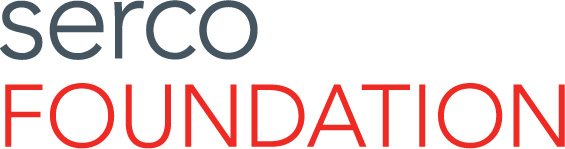 The Serco Foundation is a charitable trust, working internationally,to enhance public service outcomes for vulnerable citizens.APPLICATION FOR SUPPORTPlease complete this form and return to info@sercofoundation.com.For guidance on the kind of causes and initiatives which we are likely to support, please visit the Foundation website, where you can read case studies and detailed criteria. We are particularly interested in supportingnew and innovative approaches to the delivery of public services;programmes and charities supporting vulnerable citizens;academic research for public benefit; andprogrammes that foster skills development in the public sector.Please note that we provide financial grants and in-kind support, sharing the expertise of Serco’s employees worldwide. We encourage applicants to consider how both forms of support might be helpful or appropriate.1: YOUR ORGANIZATION									continued overleaf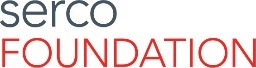 2: YOUR PROPOSAL (CASE FOR SUPPORT)									continued overleaf3: CONTACT INFORMATIONWe look forward to receiving your application.Name of your organizationPlease describe your organization. Are you a charity, social enterprise, academic or research organization, or other non-profit distributing organization? What do you do, and what are your objectives?In which region(s) do you work?Do you have a website? If so, please provide the address.Name (or few-word summary) of your project/proposalHow would you describe the project/proposal for which you seek support?What resources do you require (financial & in-kind support)? Please describe the specific purpose(s) for which you are requesting these resources.Do you propose to deliver any or more of a) to d) above? If so, which? Please describe in brief your overall objective.How will your proposal, if funded, deliver impact for citizens and over what timeframe? Please provide an impact statement. What is the timeframe of your proposal? How do you expect to achieve your objectives within this timeframe? What are your milestones?How will you measure the success of your project? Please outline the relevance of this proposal to your organization and your capacity to deliver it?Lead contact (name)Position / titlePostal addressEmail addressTelephone number